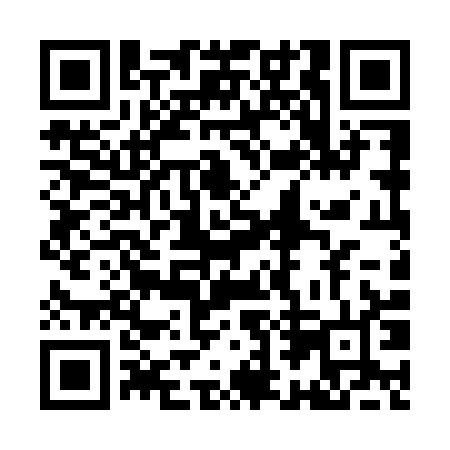 Prayer times for Kacolapuszta, HungaryWed 1 May 2024 - Fri 31 May 2024High Latitude Method: Midnight RulePrayer Calculation Method: Muslim World LeagueAsar Calculation Method: HanafiPrayer times provided by https://www.salahtimes.comDateDayFajrSunriseDhuhrAsrMaghribIsha1Wed3:075:1812:355:387:529:542Thu3:055:1712:355:397:539:563Fri3:025:1512:355:407:559:594Sat2:595:1312:345:417:5610:015Sun2:575:1212:345:427:5810:046Mon2:545:1012:345:437:5910:067Tue2:515:0912:345:448:0010:088Wed2:485:0712:345:448:0210:119Thu2:465:0612:345:458:0310:1310Fri2:435:0412:345:468:0510:1611Sat2:405:0312:345:478:0610:1812Sun2:375:0112:345:488:0710:2113Mon2:355:0012:345:488:0910:2314Tue2:324:5912:345:498:1010:2615Wed2:294:5812:345:508:1110:2816Thu2:264:5612:345:518:1310:3117Fri2:244:5512:345:518:1410:3318Sat2:214:5412:345:528:1510:3619Sun2:184:5312:345:538:1610:3820Mon2:154:5212:345:548:1810:4121Tue2:134:5012:345:548:1910:4422Wed2:104:4912:345:558:2010:4623Thu2:074:4812:345:568:2110:4924Fri2:044:4712:355:578:2210:5125Sat2:024:4612:355:578:2310:5426Sun1:594:4612:355:588:2510:5627Mon1:564:4512:355:598:2610:5928Tue1:544:4412:355:598:2711:0129Wed1:514:4312:356:008:2811:0330Thu1:484:4212:356:008:2911:0631Fri1:464:4212:356:018:3011:08